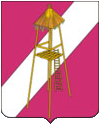 АДМИНИСТРАЦИЯ  СЕРГИЕВСКОГО СЕЛЬСКОГО ПОСЕЛЕНИЯКОРЕНОВСКОГО РАЙОНАПОСТАНОВЛЕНИЕ7 мая 2014 года                                                                                             № 51ст.СергиевскаяО Порядке формированияи ведения Реестра муниципальных услугв Сергиевском сельском поселении Кореновского района   В соответствии частью 7 статьи 11 Федерального закона от 27.07.2010 N 210-ФЗ "Об организации предоставления государственных и муниципальных услуг", Федеральным законом от 06.10.2003 N 131-ФЗ "Об общих принципах организации местного самоуправления в Российской Федерации", руководствуясь Уставом Сергиевского сельского поселения Кореновского района, п о с т а н о в л я ю:1. Утвердить:1.1.Порядок формирования и ведения Реестра муниципальных услуг в Сергиевском сельском поселении Кореновского района, согласно приложению 1.1.2.Форму Реестра муниципальных услуг Сергиевского сельского поселения Кореновского района, согласно приложению 2.1.3.Реестр муниципальных услуг Сергиевского сельского поселения Кореновского района, согласно приложению 3.2.Общему отделу (Зубов) привести в соответствие административные Регламенты предоставления муниципальных услуг и включить информацию о них в Реестр муниципальных услуг.3. Признать утратившим силу постановление администрации Сергиевского сельского поселения от 01.06.2010 № 37 «Об унифицированном реестре муниципальных услуг (функций), предоставляемых (исполняемых) администрацией Сергиевского сельского поселения Кореновского района». 4.Настоящее постановление подлежит официальному обнародованию и размещению на сайте администрации Сергиевского сельского поселения в сети Интернет. 5. Постановление вступает в силу со дня его официального обнародования.Глава Сергиевского сельского поселения Кореновского района                                                                           С.А.БасеевПОРЯДОКформирования и ведения реестра муниципальных услуг Сергиевского сельского поселения Кореновского района1.Общие положения1. Порядок формирования и ведения Реестра муниципальных услуг устанавливает последовательность административных действий при формировании и размещении сведений об услугах в Реестре муниципальных услуг Сергиевского сельского поселения Кореновского района (далее-Реестр).2. Целью ведения Реестра является обеспечение заинтересованных  органов местного самоуправления, физических и юридических лиц информацией о муниципальных услугах (функциях), исполняемых (предоставляемых) органами местного самоуправления Сергиевского се6льского поселения Кореновского района.3. Используемые в тексте понятия и определения:             1) муниципальная услуга – деятельность по реализации функций органа местного самоуправления, которая осуществляется по запросам заявителей в пределах полномочий органа, предоставляющего муниципальные услуги, по решению вопросов местного значения, установленных в соответствии с Федеральным законом от 06 октября 2003 № 131-ФЗ «Об общих принципах организации местного самоуправления в Российской Федерации»;             2) необходимая и обязательная услуга, в результате оказания которой заявитель получает документ,  который требуется предъявить при обращении  за предоставлением муниципальной услуги;           3) потребители муниципальной услуги – физические и юридические лица, потребляющие,  муниципальную услугу в соответствии с требованиями действующих нормативных правовых актов;            4) реестр муниципальных услуг Сергиевского сельского поселения Кореновского района, по которым должен производиться учет потребности в их предоставлении – документ, содержащий регулярно обновляемые сведения о всех муниципальных услугах, предоставляемых потребителям муниципальных услуг полностью или частично за счет средств бюджета Сергиевского сельского поселения Кореновского района;             5) ведение Реестра муниципальных услуг – формирование и корректировка Реестра муниципальных услуг;             6) иные понятия и определения используются в значениях, определяемых действующим законодательством Российской Федерации, Краснодарского края  и муниципальными правовыми актами Сергиевского сельского поселения Кореновского района.             4. В Реестр муниципальных услуг включаются сведения:             1) о муниципальных услугах,  предоставляемых органами местного самоуправления Сергиевского сельского поселения Кореновского района;             2) об услугах, которые являются необходимыми и обязательными для предоставления муниципальных услуг;             3) об услугах, оказываемых муниципальными учреждениями и иными организациями, в которых размещается муниципальное задание (заказ), выполняемое (выполняемый) за счет средств местного бюджета. 2. Порядок формирования Реестра муниципальных услуг1. Муниципальная услуга (функция) подлежит занесению в Реестр при соблюдении следующих условий:1) нормативное правовое закрепление обязанности предоставления муниципальной услуги (функции);2) предоставление муниципальной услуги (функции) находится в компетенции органов местного самоуправления Сергиевского сельского поселения Кореновского района;3) контролируемость результатов оказания муниципальной услуги (функции).2. Формирование Реестра муниципальных услуг (функций) осуществляется  администрацией Сергиевского сельского поселения Кореновского района в соответствии с полномочиями органов местного самоуправления по решению вопросов местного значения, определенными действующим законодательством.3. Реестр подлежит размещению  на сайте администрации Сергиевского сельского поселения Кореновского района в сети Интернет.4. Реестр формируется и ведется на бумажном и электронном носителях. В случае несоответствия информации, содержащейся на бумажных носителях, информации, содержащейся на электронных носителях, приоритет имеет информация на бумажных носителях.5. Сведения из Реестра являются общедоступными и предоставляются потребителю муниципальной услуги в форме выписки из Реестра безвозмездно. 3.Принципы ведения Реестра1. Основанием для включения муниципальной услуги (функции) в Реестр являются нормативные правовые акты, регулирующие вопросы предоставления муниципальных услуг (функций) на территории Сергиевского сельского поселения Кореновского района.2. Ведение Реестра осуществляется в соответствии со следующими принципами:1) единства требований к определению и включению муниципальных услуг (функций), предоставляемых (исполняемых) на территории Сергиевского сельского поселения Кореновского района, в Реестр;2) полноты описания и отражения муниципальных услуг (функций) в Реестре;3) публичности Реестра;4) обеспечения взаимосвязи ведения Реестра с осуществлением бюджетного процесса и формированием расходных обязательств бюджета Сергиевского сельского поселения Кореновского района на очередной финансовый год;5) периодического пересмотра требований к перечню и описанию муниципальных услуг (функций), предусмотренных Реестром, в целях повышения их доступности и качества.3.Реестр муниципальных услуг (функций) утверждается постановлением администрации Сергиевского сельского поселения Кореновского района.4.Ведение Реестра включает в себя следующие процедуры:           1) включение муниципальной услуги в Реестр;            2) внесение изменений в Реестр;            3) исключение муниципальной услуги из Реестра.4.Содержание Реестра           1. Наименование размещаемых в Реестре услуг (функций) должно соответствовать сводному перечню первоочередных государственных и муниципальных услуг (функций), утвержденному распоряжением Правительства Российской Федерации от 17.12.2009 N 1993-р (в редакции от 28.12.2011 N 2415-р).2. Состав сведений об услугах (функциях) для размещения в Реестре:1) наименование услуги (функции);2) наименование органа местного самоуправления Сергиевского сельского поселения Кореновского района, предоставляющего услугу (исполняющего функцию);3) наименование органа местного самоуправления, муниципального  учреждения, без привлечения которых не может быть предоставлена услуга (исполнена функция);4) наличие муниципального задания;5) категория получателей (потребителей) муниципальной услуги, наименование административного регламента с указанием реквизитов утвердившего его нормативного правового акта и источников его официального опубликования;6) нормативный правовой акт, предусматривающий оказание муниципальной услуги, необходимых и обязательных услуг (дата, номер, наименование статьи, пункта);7) нормативный правовой акт о принятии административного регламента о муниципальной услуге (дата, номер);8) описание результатов предоставления услуги (исполнения функции);9) сведения о возмездности (безвозмездности) предоставления услуги и размерах платы, взимаемой с заявителя, если услуга предоставляется на возмездной основе;5. Ответственность Руководители органов местного самоуправления  Сергиевского сельского поселения Кореновского района и лица, ответственные за подготовку и предоставление сведений о муниципальных услугах (функциях), несут персональную ответственность за полноту и достоверность сведений о муниципальных услугах (функциях), направляемых для размещения в Реестре, а также за соблюдение порядка и сроков их направления для размещения.РЕЕСТРМУНИЦИПАЛЬНЫХ УСЛУГСергиевского сельского поселения Кореновского района[1]    Порядковые номера муниципальных услуг указываются числами первого уровня (1,2,3,4,5 и т.д.)    Порядковые номера необходимых и обязательных услуг указываются числами второго уровня (1.1.; 1.2.;1.3.;1.4.;1.5. и т.д.) [2]   Необходимые и обязательные услуги указываются в строках, следующих после наименования той муниципальной услуги, для предоставления которой они осуществляются.РЕЕСТРмуниципальных услугСергиевского сельского поселения Кореновского районаПРИЛОЖЕНИЕ № 1УТВЕРЖДЕНпостановлением администрации Сергиевского сельского поселения Кореновского районаот 07.05.2014 № 51ПРИЛОЖЕНИЕ № 2УТВЕРЖДЕН
постановлением администрации Сергиевского сельского поселения Кореновского районаот 07.05.2014 № 51Порядковый номер услуги [1]Наименование муниципальной услуги ----------Наименование необходимых и обязательных услуг для предоставления муниципальной услуги [2]Категория получателей (потребителей) муниципальной услугиНормативный правовой акт о принятии административного Регламента о муниципальной услуге (дата, номер)Результат предоставления услугиПлатность услуги (в соответствии с нормативными правовыми актами)ПРИЛОЖЕНИЕ № 3УТВЕРЖДЕН
постановлением администрации Сергиевского сельского поселения Кореновского районаот 07.05.2014 № 51Порядковый номер услуги [1]Наименование муниципальной услугиНаименование необходимых и обязательных услуг для предоставления муниципальной услуги [2]Категория получателей (потребителей) муниципальной услугиНормативный правовой акт о принятии административного Регламента о муниципальной услуге (дата, номер)Результат предоставления услугиПлатность услуги (в соответствии с нормативными правовыми актами)123678Земельные и имущественные отношенияЗемельные и имущественные отношенияЗемельные и имущественные отношенияЗемельные и имущественные отношенияЗемельные и имущественные отношенияЗемельные и имущественные отношения1.Изменение вида разрешенного использования земельного участка и (или) объекта капитального строительствафизические и юридические лицаВ разработкеБесплатно2.Предоставление муниципального имущества в аренду или безвозмездное пользование без проведения торговфизические и юридические лицаВ разработкеПредоставление муниципальной услуги:заключенный между администрацией поселения в лице главы поселения и заявителем договор аренды муниципального имущества;заключенный между администрацией поселения в лице главы поселения и заявителем договор безвозмездного пользования муниципальным имуществом;отказ в предоставлении муниципальной услуги:письменное уведомление об отказе заявителю в предоставлении муниципальной услуги.Бесплатно3.Утверждение схемы расположения земельного участка на кадастровом плане или кадастровой карте соответствующей территориифизические и юридические лицаВ разработкенаправление постановления администрации Сергиевского сельского поселения Кореновского района  об утверждении и выдаче схемы расположения земельного участка на кадастровом плане или кадастровой карте соответствующей территории с приложением схемы расположения земельного участка на кадастровом плане или кадастровой карте территории муниципального образования ; уведомление об отказе в утверждении схемы расположения земельного участка на кадастровом плане или кадастровой карте соответствующей территории c подготовкой соответствующего заключения Бесплатно4.Присвоение (подтверждение) адреса объекту недвижимого имуществафизические и юридические лицаВ разработкеВыдача заявителю двух экземпляров постановления  администрации Сергиевского  сельского поселения Кореновского района  о присвоении (уточнении) адреса объекту недвижимости; 2) отказ в предоставлении муниципальной услугиБесплатно5.Предоставление выписки из реестра муниципального имуществафизические и юридические лицаВ разработкевыдача выписок из реестра муниципального имущества;отказ в предоставлении муниципальной услугиБесплатноСтроительство Строительство Строительство Строительство Строительство Строительство 6.Выдача разрешений на строительство, реконструкцию объектов капитального строительствафизические и юридические лицапостановление администрации Сергиевского сельского поселения от 07.05.2014 № 52выдача разрешения на строительство, реконструкцию  объектов капитального строительства;отказ в выдаче разрешения на строительство, реконструкцию  объектов капитального строительстваБесплатно7.Выдача разрешений на ввод в эксплуатацию построенных, реконструированных объектов капитального строительствафизические и юридические лицапостановление администрации Сергиевского сельского поселения от 05.11.2013 № 129Выдача разрешений на ввод в эксплуатацию построенных, реконструированных объектов капитального строительства.Отказ в выдаче разрешений на ввод в эксплуатацию построенных, реконструированных объектов капитального строительстваБесплатно8.Выдача градостроительных планов земельных участковфизические и юридические лицапостановление администрации Сергиевского сельского поселения от 02.12.2013 № 159- выдача заявителю утвержденного соответствующим решением уполномоченного органа  власти  градостроительного плана земельного участка;- отказ  в выдаче градостроительного плана земельного участкаБесплатноАвтотранспорт и дорогиАвтотранспорт и дорогиАвтотранспорт и дорогиАвтотранспорт и дорогиАвтотранспорт и дорогиАвтотранспорт и дороги10.Выдача специального разрешения на движение по автомобильным дорогам местного значения транспортного средства, осуществляющего перевозки опасных, тяжеловесных и (или) крупногабаритных грузовфизические и юридические лицаВ разработкеВыдача специального разрешения на движение по автомобильным дорогам местного значения транспортного средства, осуществляющего перевозки опасных, тяжеловесных и (или) крупногабаритных грузовОтказ в выдаче специального разрешения на движение по автомобильным дорогам местного значения транспортного средства, осуществляющего перевозки опасных, тяжеловесных и (или) крупногабаритных грузовБесплатноРегулирование предпринимательской деятельностиРегулирование предпринимательской деятельностиРегулирование предпринимательской деятельностиРегулирование предпринимательской деятельностиРегулирование предпринимательской деятельностиРегулирование предпринимательской деятельности11.Выдача разрешения на право организации розничного рынка 
на территории муниципального образованияфизические и юридические лицапостановление администрации Сергиевского сельского поселения от 10.03.2010 № 13 (приложение 6) (в ред. от 16.04.2014)предоставление разрешения на право организации розничного рынка; отказ в предоставлении разрешения на право организации розничного рынкаБесплатноСоциальное обслуживаниеСоциальное обслуживаниеСоциальное обслуживаниеСоциальное обслуживаниеСоциальное обслуживаниеСоциальное обслуживание12.Выдача разрешений на вступление в брак лицам, достигшим возраста шестнадцати летфизические лицапостановление администрации Сергиевского сельского поселения от 01.06.2010 № 31 (приложение 3) (в ред. от 16.04.2014)выдача постановления администрации Сергиевского сельского поселения  Кореновского района «О разрешении вступления в брак лиц,  достигших  возраста шестнадцати лет».- отказ  в предоставлении муниципальной услугиБесплатно13.Признание граждан малоимущими в целях принятия их на учет в качестве нуждающихся в жилых помещенияхфизические лицаВ разработкеПризнание граждан малоимущими в целях принятия их на учет в качестве нуждающихся в жилых помещенияхБесплатно14.Принятие на учет граждан в качестве нуждающихся в жилых помещениях, предоставляемых по договорам социального наймафизические лицаВ разработкев случае принятия малоимущего гражданина и членов его семьи учет в качестве нуждающихся в жилых помещениях – постановление о принятии малоимущего гражданина на учет в качестве нуждающегося в жилых помещениях;в случае принятия решения об отказе в принятии малоимущих граждан на учет в качестве нуждающихся в жилых помещениях – постановление об отказе в принятии малоимущего гражданина на учет в качестве нуждающегося в жилом помещенииБесплатноАрхивный фонд и предоставление справочной информацииАрхивный фонд и предоставление справочной информацииАрхивный фонд и предоставление справочной информацииАрхивный фонд и предоставление справочной информацииАрхивный фонд и предоставление справочной информацииАрхивный фонд и предоставление справочной информации15.Предоставление выписок из похозяйственной книгифизические лицаВ разработке- выдача выписки из похозяйственной книги о наличии у гражданина права на земельный участок;- отказ в предоставлении муниципальной услугиБесплатно16.Выдача справок о наличии иждивенцевфизические лицапостановление администрации Сергиевского сельского поселения от 18.05.2010 № 31 (приложение 2) ( в ред. от 16.04.2014)- выдача справки о наличии иждивенцев;- отказ в выдаче справки о наличии иждивенцевБесплатно17.Выдача справок о составе семьифизические лицапостановление администрации Сергиевского сельского поселения от 10.01.2013 № 2 (с изм. от 04.03.2013)- выдача справки о составе семьи;- отказ в предоставлении муниципальной услугиБесплатно18.Оформление справки с места жительства умершего и о составе его семьи на день смертифизические лицапостановление администрации Сергиевского сельского поселения от 10.01.2013 № 3 (с изм. от 04.03.2013)- выдача справки на день смерти умершего;- отказ в предоставлении муниципальной услугиБесплатно19.Выдача справок о наличии личного подсобного хозяйствафизические лицапостановление администрации Сергиевского сельского поселения от 01.06.2010 № 36 (с изм. от 23.09.2010)-  Выдача справки о наличии личного подсобного хозяйства -  Отказ в выдачи справки о наличии личного подсобного хозяйстваБесплатно20.Выдача справки о зарегистрированных гражданахфизические лицапостановление администрации Сергиевского сельского поселения от 10.01.2013 № 4- выдача справки о зарегистрированных гражданах;- отказ в предоставлении муниципальной услугиБесплатно21.Предоставление архивных справок, архивных выписок и архивных копийфизические и юридические лицапостановление администрации Сергиевского сельского поселения от 24.06.2013 № 69 ( в ред. от 16.04.2014)- предоставление архивных справок, архивных выписок и архивных копий;- отказ в предоставлении муниципальной услугиБесплатно22.Предоставление копий правовых актов администрации муниципального образованияфизические и юридические лицапостановление администрации Сергиевского сельского поселения от 24.06.2013 № 70 (в ред. от 16.04.2014)- предоставление  копий муниципальных правовых актов;- отказ в предоставлении муниципальной услугиБесплатноЖилищно-коммунальное хозяйствоЖилищно-коммунальное хозяйствоЖилищно-коммунальное хозяйствоЖилищно-коммунальное хозяйствоЖилищно-коммунальное хозяйствоЖилищно-коммунальное хозяйство23.Согласование переустройства и (или) перепланировки жилого помещенияфизические и юридические лицаВ разработке- Согласование переустройства и (или) перепланировки жилого помещения.- Отказ в согласовании переустройства и (или) перепланировки жилого помещенияБесплатно24.Перевод жилого помещения в нежилое помещение или нежилого помещения в жилое помещениефизические и юридические лицаВ разработке- выдача или направление заявителю постановления администрации Сергиевского сельского поселения Кореновского района о переводе жилого (нежилого) помещения в нежилое (жилое) помещение и уведомления о переводе жилого (нежилого) помещения в нежилое (жилое) помещение- выдача или направление заявителю уведомления об отказе в переводе жилого (нежилого) помещения в нежилое (жилое)Бесплатно25.Признание в установленном порядке жилых помещений пригодными (непригодными) для проживанияфизические и юридические лицапостановление администрации Сергиевского сельского поселения от 05.11.2013 № 130- Выдача заявителю по одному экземпляру распоряжения  Администрации Сергиевского  сельского поселения Кореновского района  о принятом решении и заключения комиссии;- отказ в предоставлении муниципальной услугиБесплатно26.Выдача порубочного билета на территории муниципального образованияфизические и юридические лицаВ разработке- выдача порубочного билета на территории муниципального образования;- отказ в предоставлении муниципальной услугиБесплатно27.Выдача разрешения (ордера) на проведение земляных работ на территории общего пользованияфизические и юридические лицаВ разработке- Выдача разрешения (ордера) на производство работ, связанных с разрытием территории общего пользования; - отказ в выдаче разрешения (ордера) на проведение работБесплатноПрочие услугиПрочие услугиПрочие услугиПрочие услугиПрочие услугиПрочие услуги28.Рассмотрение обращений граждан в администрации Сергиевского сельского поселения муниципального образования Кореновский районфизические и юридические лицаВ разработкеБесплатно29.Организация библиотечного обслуживания населения Сергиевского сельского поселения Кореновского районафизические лицапостановление администрации Сергиевского сельского поселения от 17.05.2010 № 30обеспечение реализации прав граждан на доступ к культурным ценностям и к информационной сетиБесплатно30.Совершение  нотариальных  действий   администрацией  Сергиевского  сельского  поселения  Кореновского  районафизические и юридические лицапостановление администрации Сергиевского сельского поселения от 11.03.2013 № 34 (в ред.от 16.04.2014)совершение нотариальных действий по удостоверению доверенности, удостоверению завещания, свидетельствованию верности копий документов, выписок из них и подлинность подписи на документах, по принятию мер по охране наследственного имущества и в случае необходимости управления имплатная (ст. 333-24 Налогового кодекса Российской Федерации.
льготы по уплате госпошлины (подпунктами 11,12 статьи 333-35, статьей 333-38 Налогового кодекса Российской Федерации)31.Выдача характеристикифизические и юридические лицапостановление администрации Сергиевского сельского поселения от 24.06.2013 № 71- выдача характеристики;- отказ в предоставлении муниципальной услугиБесплатноФункции в сфере контрольно-надзорной деятельностиФункции в сфере контрольно-надзорной деятельностиФункции в сфере контрольно-надзорной деятельностиФункции в сфере контрольно-надзорной деятельностиФункции в сфере контрольно-надзорной деятельностиФункции в сфере контрольно-надзорной деятельности32.Осуществление муниципального земельного контроляфизические и юридические лицапостановление администрации Сергиевского сельского поселения от 07.09.2012 № 91выявление факта (отсутствия факта) нарушенияБесплатно33.Осуществление муниципального лесного контроляфизические и юридические лицаВ разработкевыявление факта (отсутствия факта) нарушенияБесплатно34.Осуществление муниципального контроля за сохранностью автомобильных дорог местного значения в границах населенных пунктов поселения (городского округа)физические и юридические лицапостановление администрации Сергиевского сельского поселения от 23.10.2012 № 108выявление факта (отсутствия факта) нарушенияБесплатно